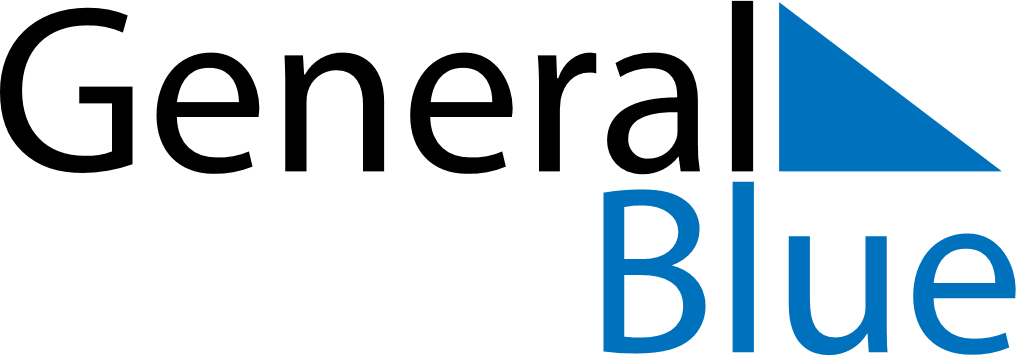 November 2024November 2024November 2024November 2024November 2024November 2024Barkaroe, Vaestmanland, SwedenBarkaroe, Vaestmanland, SwedenBarkaroe, Vaestmanland, SwedenBarkaroe, Vaestmanland, SwedenBarkaroe, Vaestmanland, SwedenBarkaroe, Vaestmanland, SwedenSunday Monday Tuesday Wednesday Thursday Friday Saturday 1 2 Sunrise: 7:14 AM Sunset: 4:00 PM Daylight: 8 hours and 45 minutes. Sunrise: 7:17 AM Sunset: 3:57 PM Daylight: 8 hours and 40 minutes. 3 4 5 6 7 8 9 Sunrise: 7:19 AM Sunset: 3:55 PM Daylight: 8 hours and 35 minutes. Sunrise: 7:22 AM Sunset: 3:52 PM Daylight: 8 hours and 30 minutes. Sunrise: 7:24 AM Sunset: 3:50 PM Daylight: 8 hours and 25 minutes. Sunrise: 7:27 AM Sunset: 3:48 PM Daylight: 8 hours and 20 minutes. Sunrise: 7:29 AM Sunset: 3:45 PM Daylight: 8 hours and 16 minutes. Sunrise: 7:32 AM Sunset: 3:43 PM Daylight: 8 hours and 11 minutes. Sunrise: 7:34 AM Sunset: 3:40 PM Daylight: 8 hours and 6 minutes. 10 11 12 13 14 15 16 Sunrise: 7:37 AM Sunset: 3:38 PM Daylight: 8 hours and 1 minute. Sunrise: 7:39 AM Sunset: 3:36 PM Daylight: 7 hours and 56 minutes. Sunrise: 7:42 AM Sunset: 3:34 PM Daylight: 7 hours and 52 minutes. Sunrise: 7:44 AM Sunset: 3:31 PM Daylight: 7 hours and 47 minutes. Sunrise: 7:46 AM Sunset: 3:29 PM Daylight: 7 hours and 42 minutes. Sunrise: 7:49 AM Sunset: 3:27 PM Daylight: 7 hours and 38 minutes. Sunrise: 7:51 AM Sunset: 3:25 PM Daylight: 7 hours and 33 minutes. 17 18 19 20 21 22 23 Sunrise: 7:54 AM Sunset: 3:23 PM Daylight: 7 hours and 29 minutes. Sunrise: 7:56 AM Sunset: 3:21 PM Daylight: 7 hours and 24 minutes. Sunrise: 7:59 AM Sunset: 3:19 PM Daylight: 7 hours and 20 minutes. Sunrise: 8:01 AM Sunset: 3:17 PM Daylight: 7 hours and 16 minutes. Sunrise: 8:03 AM Sunset: 3:15 PM Daylight: 7 hours and 12 minutes. Sunrise: 8:06 AM Sunset: 3:14 PM Daylight: 7 hours and 7 minutes. Sunrise: 8:08 AM Sunset: 3:12 PM Daylight: 7 hours and 3 minutes. 24 25 26 27 28 29 30 Sunrise: 8:10 AM Sunset: 3:10 PM Daylight: 7 hours and 0 minutes. Sunrise: 8:12 AM Sunset: 3:09 PM Daylight: 6 hours and 56 minutes. Sunrise: 8:15 AM Sunset: 3:07 PM Daylight: 6 hours and 52 minutes. Sunrise: 8:17 AM Sunset: 3:05 PM Daylight: 6 hours and 48 minutes. Sunrise: 8:19 AM Sunset: 3:04 PM Daylight: 6 hours and 45 minutes. Sunrise: 8:21 AM Sunset: 3:03 PM Daylight: 6 hours and 41 minutes. Sunrise: 8:23 AM Sunset: 3:01 PM Daylight: 6 hours and 38 minutes. 